Weekplanning maandag 30/5/2016dinsdag 31/5/2016Woensdag 1/6/2016Donderdag 2/6/2016vrijdag 3/6/2016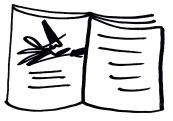 Frans C20: 2x lezen woordjes lerenFrans C20: 2 x lezen zinnen leren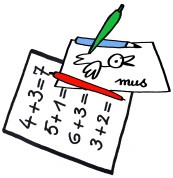 Dinsdag: dictee WP 20en toets Frans C19H-blaadje WP 21V-blaadje WP21Blaadje hoekgrootte wiskunde invullen.Morgen dictee WP21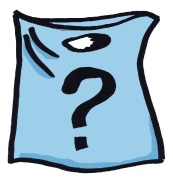 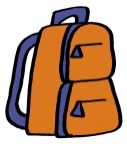 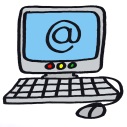 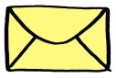 Morgen svs-voetbal Studeerwijzer wiskunde gekregen! Woe zwemmen.